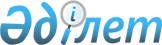 О признании утратившими силу некоторых постановлений акимата Келесского районаПостановление акимата Келесского района Туркестанской области от 10 августа 2023 года № 156
      В соответствии со статьей 27 Закона Республики Казахстан "О правовых актах" акимат Келесского района ПОСТАНОВЛЯЕТ:
      1. Признать утратившими силу следующие постановления акимата Келесского района: 
      1) Постановление акимата Келесского района "Об установлении квоты рабочих мест для лиц с инвалидностью на 2023 год" от 2 декабря 2022 года № 347;
      2) Постановление акимата Келесского района "Об установлении квоты рабочих мест для трудоустройства лиц, состоящих на учете службы пробации, также лиц освобожденных из мест лишения свободы и граждан из числа молодежи, потерявших или оставшихся до наступления совершеннолетия без попечения родителей, являющихся выпускниками организаций образования на 2023 год" от 2 декабря 2022 года № 348 .
      3. Настоящее постановление вводится в действие со дня его первого официального опубликования.
					© 2012. РГП на ПХВ «Институт законодательства и правовой информации Республики Казахстан» Министерства юстиции Республики Казахстан
				
      Аким района

Ж.Агибаев
